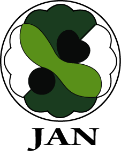 脳神経超音波マニュアル2020　購入申込書＊　下記をご記入の上、FAX：075-468-8773　またはご郵送にてお送りください。＊　申込書を受領後、ご請求のメールをお送りさせていただきますので、マニュアル代金＋送料のご入金をお願いいたします。　　（入金確認後に、発送させていただきます。）申込日：　　　　　年　　　月　　　日*事務局 記入欄　　　　　　　　　　　　　　　　　　　　　　　　　　　　　　　　　　　　　　　　　　　　　　　　　　　　　　　　　　様式改訂2023年6月：：E-Mail：(*連絡をさせていただく場合のアドレス)E-Mail：(*連絡をさせていただく場合のアドレス)購入希望冊数：購入希望冊数：　　　　　　　　　　　　冊価　　　　格：価　　　　格：JAN会員　　　　　：　 2,500円 + 消費税250円 + 送料実費エンボラス会員　：　　2,500円 + 消費税250円 + 送料実費どちらも非会員　：　　8,000円 + 消費税800円 + 送料実費チェックを入れてくださいJAN会員　会員番号：	＊不明の場合は空欄のままチェックを入れてくださいエンボラス会員　会員番号：	＊不明の場合は空欄のままチェックを入れてくださいどちらも非会員　JAN入会希望　[生年月日：（西暦）	　　　年　　　月　　　日]※JAN会費と同時に振込される場合、会員価格で購入が可能ですJAN「入会申込書」は必要ありません※エンボラス学会入会ご希望の方はエンボラス学会事務局へお問い合わせ下さい職種：（✔　をしてください）職種：（✔　をしてください）　医師　コメディカル（診療放射線技師　臨床検査技師　看護師　学生）　その他　（	）自宅：自宅：〒電話：	FAX： 勤務先：勤務先：〒施設名・科： 電話：	FAX： 購入書籍の送付先：（チェックを入れてください）購入書籍の送付先：（チェックを入れてください）　勤務先	　自宅受付日No.発送日備　　考　　　年　　　月　　　日　　　年　　　月　　　日